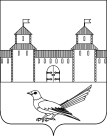 от 20.07.2016 № 1243-пВ соответствии с решением Сорочинского городского Совета депутатов от 30.01.2015 № 372 «О почетном гражданине Сорочинского городского округа» (с изменениями и дополнениями), руководствуясь статьями 32, 35, 40 Устава муниципального образования Сорочинский городской округ Оренбургской области, администрация Сорочинского городского округа Оренбургской области постановляет:1. Внести следующие изменения в постановление администрации города Сорочинска Оренбургской области от 11.03.2015 № 44-п «О порядке возмещения фактически понесенных расходов на погребение  и организацию похорон Почетных граждан города Сорочинска»:1.1. Состав комиссии по порядку возмещения фактически понесенных расходов на погребение и организацию похорон Почетных граждан города Сорочинска изложить в новой редакции согласно приложения № 1.2. Настоящее постановление вступает в силу со дня подписания, подлежит официальному опубликованию.3. Контроль за исполнением настоящего постановления оставляю за собой.И.о. главы муниципального образованияСорочинский городской округ – первый заместитель главы администрации городского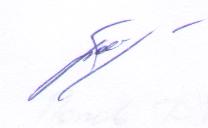 округа по оперативному управлению	муниципальным хозяйством                                                           А.А. БогдановРазослано: в дело,  управлению финансов, прокуратуре, членам комиссии.Состав комиссиипо порядку возмещения фактически понесенных расходов на погребение и организацию похорон Почетных граждан Сорочинского городского округаАдминистрация Сорочинского городского округа Оренбургской областиП О С Т А Н О В Л Е Н И ЕО внесении изменений в постановление администрации города Сорочинска Оренбургской области от 11.03.2015 № 44-п «О порядке возмещения фактически понесенных расходов на погребение  и организацию похорон Почетных граждан города Сорочинска»Приложение № 1 к постановлению администрации Сорочинского городского округа Оренбургской областиот 20.07.2016 № 1243-пБогданов А.А.- председатель комиссии, первый заместитель главы администрации городского округа по оперативному управлению муниципальным хозяйством;Черных И.Н. - заместитель председателя комиссии, руководитель аппарата (управляющий делами) администрации городского округа;Аравицкая Т.А.- ответственный секретарь комиссии, ведущий бухгалтер МКУ «Централизованная бухгалтерия по обслуживанию органов местного самоуправления» (по согласованию);Цивинская И.В.- директор МКУ «Централизованная бухгалтерия по обслуживанию органов местного самоуправления»;Такмакова Т.П.- начальник Управления финансов администрации Сорочинского городского округа Оренбургской области;Житкова Т.А.- начальник правового отдела администрации Сорочинского городского округа Оренбургской области.